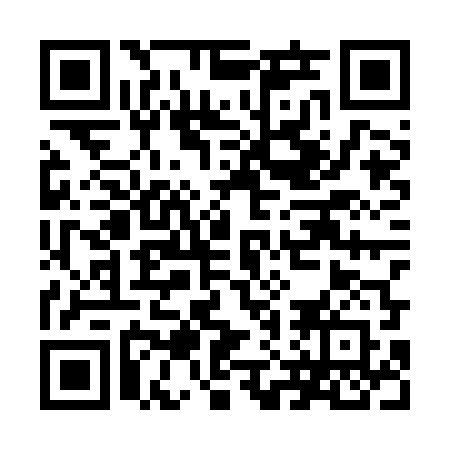 Ramadan times for Brodowe Laki, PolandMon 11 Mar 2024 - Wed 10 Apr 2024High Latitude Method: Angle Based RulePrayer Calculation Method: Muslim World LeagueAsar Calculation Method: HanafiPrayer times provided by https://www.salahtimes.comDateDayFajrSuhurSunriseDhuhrAsrIftarMaghribIsha11Mon4:024:025:5811:453:355:335:337:2212Tue3:593:595:5611:453:365:345:347:2413Wed3:573:575:5411:443:385:365:367:2614Thu3:543:545:5111:443:405:385:387:2815Fri3:523:525:4911:443:415:405:407:3016Sat3:493:495:4611:443:435:425:427:3217Sun3:463:465:4411:433:445:445:447:3418Mon3:443:445:4211:433:455:455:457:3719Tue3:413:415:3911:433:475:475:477:3920Wed3:383:385:3711:423:485:495:497:4121Thu3:353:355:3411:423:505:515:517:4322Fri3:323:325:3211:423:515:535:537:4523Sat3:303:305:3011:423:535:555:557:4724Sun3:273:275:2711:413:545:565:567:4925Mon3:243:245:2511:413:565:585:587:5226Tue3:213:215:2211:413:576:006:007:5427Wed3:183:185:2011:403:586:026:027:5628Thu3:153:155:1711:404:006:046:047:5929Fri3:123:125:1511:404:016:056:058:0130Sat3:093:095:1311:394:026:076:078:0331Sun4:064:066:1012:395:047:097:099:061Mon4:034:036:0812:395:057:117:119:082Tue4:004:006:0512:395:067:137:139:103Wed3:573:576:0312:385:087:147:149:134Thu3:543:546:0112:385:097:167:169:155Fri3:513:515:5812:385:107:187:189:186Sat3:483:485:5612:375:127:207:209:207Sun3:443:445:5412:375:137:227:229:238Mon3:413:415:5112:375:147:237:239:259Tue3:383:385:4912:375:157:257:259:2810Wed3:353:355:4712:365:177:277:279:31